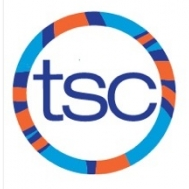 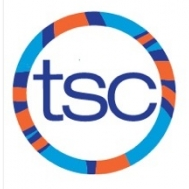 *Please arrive 15 mins prior to practice start.SUNDAYMONDAYTUESDAYWEDNESDAYTHURSDAYFRIDAYSATURDAY14:30-6:30pmHarbord*Dryland from 6:00-6:30pm26:00-8:00pmBranksome HallOR…Central Regions ‘A’ Champs35:00-6:30pmCTech OR…Central Regions ‘A’ Champs47:00-10:00pmUofT*Dryland from 7:00-8:00amOR…Central Regions ‘A’ Champs5Central Regions ‘A’ Champs6 5:30-7:30amUofT75:00-6:30pmCTech84:30-6:30pmHarbord*Dryland from 6:00-6:30pm 96:00-8:00pmBranksome Hall105:00-6:30pmCTech 11MARCH BREAK  OFF1213MARCH BREAK  OFF 14MARCH BREAK  OFF15MARCH BREAK  OFF 16MARCH BREAK  OFF17MARCH BREAK  OFF18MARCH BREAK  OFF19205:30-7:30amUofT/Benson*Dryland from 7:00-7:30am 215:00-6:30pmCTech224:30-6:30pmHarbord*Dryland from 6:00-6:30pm 236:00-8:00pmBranksome Hall24 5:00-6:30pmCTech257:00-10:00amHarbord*Dryland from 9:00-10:00am26275:30-7:30amUofT/Benson*Dryland from 7:00-7:30am 285:00-6:30pmCTech294:30-6:30pmHarbord*Dryland from 6:00-6:30pm306:00-8:00pmBranksome Hall315:00-6:30pmCTech